REPUBLIKA HRVATSKAOPĆINA PRIVLAKA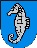 PRORAČUN OPĆINE PRIVLAKA ZA 2019. GODINU I PROJEKCIJA ZA 2020. I 2021. GODINUPrivlaka, prosinac 2018. godineNa temelju članka 39. Zakona o proračunu („Narodne novine“ broj 87/08, 136/12 i 15/05) i članka 30. Statuta Općine Privlaka  („Službeni glasnik Zadarske županije“ broj 14/09, 10/13, 14/11 i 05/18), Općinsko vijeće općine Privlaka na 17. (sedamnaestoj) sjednici održanoj 13. prosinca 2018. godine donosiPRORAČUN OPĆINE PRIVLAKA ZA 2019. GODINU I PROJEKCIJE PRORAČUNA OPĆINE PRIVLAKA ZA  2020. I  2021. GODINU Članak 1. Proračun Općine Privlaka za 2019. godinu(u daljnjem tekstu: Proračun)  u ukupnom iznosu od 25.779.744,00 kuna, te projekcija za 2020. godinu koje iznose 19.926.410,00 kuna i projekcija za 2021. godinu koje iznose 18.546.410,00 kuna sastoji se odA.  RAČUN PRIHODA I RASHODA1. UKUPNO PRIHODI  		               	    16.479.744,00 kn1.a. PRIHODI POSLOVANJA		  	   14.579.744,00  kn1.b. PRIHODI OD PRODAJE NEF. IMOVINE            1.900.000,00 kn	2. UKUPNO RASHODI         	         	                 25.759.744,00kn2.a. RASHODI POSLOVANJA		   	     21.037.875,25 kn2.b. RASHODI ZA NABAU NEF. IMOVINE	       4.721.868,75 kn3. RAZLIKA – VIŠAK/MANJAK (1-2)                  -   9.280.000,00 kn    B.  RAČUN FINANCIRANJA1. PRIMICI OD FINANCIJSKE IMOVINE		                  -          kn	2. IZDACI ZA FINANCIJSKU IMOVINU		            20.000,00 kn3. RAZLIKA – VIŠAK/MANJAK (1-2)                           20.000,00 kn    C.  VIŠAK PRIHODA            IZ 2018.g.      	         	       	                              9.300.000,00 kn      D. UKUPNO PRORAČUN 1. UKUPNO PRIHODI I PRIMICI 		      25.779.744,00 kn+ VIŠAK PRIHODA IZ 2018. GODINE             2. UKUPNO RASHODI I IZDACI 	                  25.779.744,00 knČlanak 2.Projekcije Proračuna za 2020. godinu sastoji se od:PRIHODA				14.926.410,00 knVIŠAK PRIHODA IZ 2019.g.    	  5.000.000,00 kn	UKUPNO PRIHODA    		19.926.410,00 knUKUPNO RASHODA                     19.926.410,00 knČlanak 3.Projekcije Proračuna za 2021. godinu sastoji se od:PRIHODA				14.546.410,00 knVIŠAK PRIHODA IZ 2020.g.	  4.000.000,00 knUKUPNO PRIHODA		18.546.410,00 kn	UKUPNO RASHODA         	 18.546.410,00 knČlanak 2.Prihodi i primitci, rashodi i izdatci po ekonomskoj, funkcijskoj, organizacijskoj, programskoj klasifikaciji i izvorima financiranja utvrđuju se u Računu prihoda i rashoda, Računu financiranja i Posebnom dijelu proračuna.Članak 3.Proračun općine Privlaka za 2019. godine i projekcija 2020. i 2021. godinu stupa na snagu 01. siječnja 2019. godine, a objavit  će se u "Službenom glasniku Zadarske županije".KLASA: 400-08/18-01/03URBROJ: 2198/28-01-18-2Privlaka, 13. prosinca 2018.g.					                  OPĆINSKO VIJEĆE  OPĆINE PRIVLAKA 						                           P r e d s j e d n i k :						                             Nikica BegonjaOBRAZLOŽENJE PRORAČUNA OPĆINE PRIVLAKA ZA 2018. GODINU I PROJEKCIJA ZA 2020. I 2021. GODINUOPĆE ODREDBEProračun općine Privlaka za razdoblje od 2019. – 2021. godine izrađen je se u skladu s odredbama Zakona o proračunu (Narodne novine, br. 87/08, 136/12 i 15/15), Smjernica i uputama Ministarstva financija za izradu proračuna jedinica lokalne i područne (regionalne) samouprave za razdoblje 2019.-2021. godine, te vlastitih procjena pojedinih prihoda i rashoda, koje su temelj za izvršavanje Proračuna Općine Privlaka  za 2019. godinu.Pri izradi Proračuna također su se koristile i odredbe podzakonskih akata: Pravilnika o proračunskom računovodstvu i računskom planu, Pravilnika o proračunskim klasifikacijama, te osobito Zakona o fiskalnoj odgovornosti kojim se određuju pravila kojima se ograničava potrošnja i jača odgovornost za zakonito, namjensko i svrhovito korištenje proračunskih sredstava te jača sustav kontrola i nadzora. Proračunom se omogućava financiranje poslova u cilju ostvarivanja javnih potreba i prava stanovnika općine,  koje se temeljem posebnih zakona i drugih propisa financiraju iz Proračuna Općine. 	Najvažnija, a samim tim i temeljna osnova za izradu Proračuna za 2019. godinu i projekcija za 2020. i 2021. godinu je razvoj cjelokupnog područja Općine kao i poboljšanje uvjeta života mještana općine, a naročito:izgradnja, razvoj te održavanje postignute kvalitete sveukupne komunalne infrastrukture;trajno poticanje malog i srednjeg poduzetništva i razvoj poslovnih zona;briga o zdravlju i socijalnoj sigurnosti;promoviranje i poticanje kulture, sporta, vatrogastva i drugih društvenih aktivnosti;očuvanje i obnova kulturne baštine;razvoj turizma i ostalih djelatnosti s tim u vezi;funkcionalnost i učinkovitost općinske uprave;informatizacija;upravljanje imovinom;izvršavanje investicijskih projekata u skladu s planom proračuna i proračunskim mogućnostima.Prioriteti Općine Privlaka u 2019. godini su kapitalna ulaganja: izgradnja poslovne zone Sabunike, gradnja reciklažnog dvorišta, gradnja Sportskog centra Šumica, ulaganja u izgradnju vodoopskrbnog sustava te sanacija potpornog zida u Centru kao i obalnog pojasa od štete uzrokovane elementarnom nepogodom. Također, nastavlja se ulaganje u Projekte koji su od važnosti za razvoj općinske infrastrukture. Nastavlja se, zajedno sa Gradom Ninom,  Općinom Vrsi i Općinom Vir izgradnja kanalizacije koja će se financirati iz sredstava EU-a.Osnovne tekuće i operativne zadaće u 2019. godini su:stručno obavljanje pravnih, administrativnih, savjetodavnih poslova vezanih uz rad Općine;stručno obavljanje poslova opće uprave (opći poslovi, rješavanje zahtjeva građana, osiguranje prava pristupa informacijama;financiranje djelatnosti sukladno zakonskim odredbama za koje postoji obveza iz nadležnosti jedinice lokalne samouprave;zadržavanje visine naknade za opremu za novorođenčad;pomoć obiteljima;pomoć udrugama s područja socijalne skrbi;:pomoć u javnim potrebama u civilnom društvu i ostalim društvenim djelatnostima;povećanje standarda u predškolskom odgoju;podržavanje kulturnih manifestacija;podupiranje športskih klubova i udruga;održavanje nerazvrstanih cesta, javnih površina, javnih zelenih površina, plaža, sustava odvodnje atmosferskih voda, javne rasvjete, športskih objekata.2. PREGLED PRIHODA I PRIMITAKA, RASHODA I IZDATAKA PRORAČUNA OPĆINE PRIVLAKA ZA 2019. GODINU I PROJEKCIJE ZA 2020. I 2021. GODINU2.1. Opći dio proračuna za 2019. godinuPredstavničko tijelo donosi proračun za 2019. godinu na manje detaljnoj razini ekonomske klasifikacije, na trećoj razini računskog plana,odnosno na razini podskupine.Ukupni prihodi i primici kao i rashodi i izdaci za 2019. godinu iznose 25.779.744,00 kuna.2.1.1.Struktura prihoda i primitaka Proračuna Općine Privlaka za 2019. godinu611	prihodi od poreza					2.800.000,00			613	porezi na imovinu					5.300.000,00			614	porezi na robu i usluge				     55.000,00			     633	pomoći iz proračuna					   462.844,00			633	pomoći iz proračuna – Dječji vrtić			       2.660,00	634      pomoći od ostalih subjekata unutar općeg pror.          700.000,00		       641	prihodi od financijske imovine			     10.000,00			     642	prihodi od nefinancijske imovine			   287.500,00			   651	upravne i administrativne pristojbe			   655.000,00			   652      prihodi po posebnim propisima			   745.000,00	652      prihodi po posebnim propisima – Dječji vrtić             155.500,00		   653	komunalni doprinosi i naknade			3.400.000,00			663	donacije od pravnih osoba izv. pror. – Dječji vrtić	       6.240,00711      prihodi od prodaje mat. imovine                               1.100.000,00721      prihodi od prodaje građ. objekata                                800.000,00       	UKUPNO					         16.479.744,00		922	Višak prihoda poslovanja iz 2018. godine               9.300.000,002.1.2.Struktura rashoda Proračuna Općine Privlaka za 2019. godinuRASHODI POSLOVANJA311	plaće							1.496.200,00	312	ostali rashodi za zaposlene				     94.800,00	313	doprinosi na plaće					   257.400,00			   321	naknade troš. zaposlenima			                 69.200,00			     322	rashodi za materijal i energiju			   779.000,00	   323	rashodi za usluge				          11.446.316,00324	naknade troš. osobama izvan rad. odnosa		      11.500,00			329	ostali nespomenuti rashodi				    946.959,25		   343	ostali financijski rashodi				      24.500,00			     363	pomoću unutar općeg proračuna  			      20.000,00	     372	ostale nak. građanima  i  kućanstvima            	    405.000,00			    381	tekuće donacije				             1.017.000,00	382      kapitalne donacije 	                                                   970.000,00	386      kapitalne pomoći                                                        3.500.000,00		            UKUPNO				                       21.037.875,25					RASHODI ZA NABAVU NEFINANCIJSKE IMOVINE411	materijalna imovina					   300.000,00412	nematerijalna imovina				   394.368,75421	građevinska objekti					2.300.000,00422	postrojenja i oprema					     95.000,00426	nematerijalna proizvedena imovina			1.632.500,00	UKUPNO					            4.721.868,752.1.3.Struktura  izdataka Proračuna Općine Privlaka za 2019. godinu534      udjeli u glavnici trg. društva				    20.000,00	    	UKUPNO						    20.000,00	U prihodima i rashodima u Proračunu Općine Privlaka za 2019. godinu uključeni su prihodi i rashodi  proračunskog korisnika Dječjeg vrtića Sabunić.Proračunska potrošnja za 2019. godinu planirana je kroz razdjele:001 Općinsko vijeće002 Ured načelnika003 Jedinstveni upravni odjel004 Predškolsko obrazovanje005 Hrvatske vode007 Dječji vrtić SabunićRazdjel 001 - Općinsko vijećeZa djelovanje Općinskog vijeća  planirana su sredstva u iznosu od 416.000,00 kn, a  odnose se na aktivnosti za Dan općine, pokroviteljstva, promidžbu,  tekuće donacije političkim strankama te  naknade općinskim vijećnicima. Razdjel 002 - Ured načelnikaZa djelovanje ureda načelnika planirana su sredstva u iznosu od 719.959,25 kn, a odnose se na službena putovanja, reprezentaciju, motorni benzin – loko vožnja, osiguranje od opće odgovornosti, pokroviteljstva i donacije, obilježavanje obljetnica i proračunsku pričuvu.Razdjel 003 – Jedinstveni upravni odjelUstrojstvo općinske uprave je uređeno, u skladu sa zakonom, kroz Jedinstveni upravni odjel.Predviđena sredstva za rad Jedinstvenog upravnog odjela iznose 23.897.134,75 kn.Sredstva su planirana za plaće djelatnika, zajedničke rashode za materijal i usluge, protupožarnu i civilnu zaštitu, Crveni križ, priprema i planiranje, projekte, održavanje i gradnju komunalne infrastrukture, društvene i socijalne djelatnosti  (kultura, šport, vjerska zajednica, socijalna zaštita i skrb, osnovno obrazovanje).Razdjel 004 – Predškolski odgojSredstva za predškolsko obrazovanje odnose se na Dječji vrtić Sabunić koji je proračunski korisnik Općine Privlaka i planirana su u iznosu od 561.650,00 kn, a odnose se na plaće zaposlenih i rashode za materijal i usluge u dijelu koji se financira iz Proračuna Općine Privlaka.Razdjel 005 – Hrvatske vodeSredstva za program rada za obračunavanje i naplatu „naknade za uređenje voda“ planirana su u iznosu od 15.000,00 kn i odnose se na materijalne rashode  i rashode za usluge koji nastaju u svezi razreza i naplate naknade.Razdjel 007 – Dječji vrtić SabunićFinancijska sredstva u razdjelu 007 iznose 170.000,00 kn, a odnose se na rashode Dječjeg vrtića Sabunić koji se financiraju iz prihoda Vrtića od sufinanciranja cijene vrtića, pomoći i donacija. 2.2. PROJEKCIJE  PRORAČUNA ZA 2020.-2021. GODINE Predstavničko tijelo donosi projekcije za 2020. i 2021. godinu  na drugoj  razini računskog plana, odnosno razini skupine. 2.2.1.Projekcije prihoda za 2020. godinu61	prihodi od poreza					 9.205.000,00			63	pomoći unutar općeg proračuna			    109.660,00			64	prihodi od imovine					    341.000,00  		   65	prihodi od admin. pristojbi po pos. propisima	 5.264.750,00	66	prihodi od donacija - DV				        6.000,00			UKUPNO					           14.926.410,00					          Višak prihoda poslovanja iz prethodne godine	5.000.000,00		2.2.2.Projekcije rashoda i izdataka za 2020. godinuRASHODI POSLOVANJA31	rashodi za zaposlene					1.988.515,00	 		32	materijalni rashodi				          10.452.395,0034	financijski rashodi					     24.500,0036	pomoći unutar proračuna				     20.000,0037	naknade građanima i kućanstvima		               435.000,0038	ostali rashodi						4.502.000,00 				  UKUPNO					          17.422.410,00				RASHODI ZA NABAVU NEFINANCIJSKE IMOVINE 41	nabava neproiz. imovine				   100.000,00 42	rashodi za nab. proiz. dug. imovine			1.904.000,0045	dodatna ulaganja u nef. imovinu			   500.000,00			        	UKUPNO						2.504.000,002.2.3.Projekcije prihoda za 2021. godinu61	prihodi od poreza					8.965.000,00			63	pomoći unutar općeg proračuna			   179.660,00			64	prihodi od imovine					   336.000,00			   65	prihodi od admin. pristojbi po pos. propisima          5.059.750,0066	prihodi od donacija - DV			                   6.000,00				UKUPNO					         14.546.410,00						            2.2.4.Projekcije rashoda i izdataka za 2021. godinuRASHODI POSLOVANJA31	 rashodi za zaposlene					2.129.356,00	 		32	materijalni rashodi				          10.601.554,0034	financijski rashodi					     24.500,0036	pomoći unutar općeg  proračuna			     20.000,0037	naknade građanima i kućanstvima			   475.000,0038	ostali rashodi						3.082.000,00 			UKUPNO					          16.332.410,00RASHODI ZA NABAVU NEFINANCIJSKE IMOVINE41	nabava nefin. imovine				   100.000,00		42	rashodi za nab. proiz. dug. imovine			1.614.000,0045	dodatna ulaganja u nef. imovinu			   500.000,00			        	UKUPNO					            2.214.000,002.3. METODOLOGIJA IZRADE PRIJEDLOGA FINANCIJSKOG PLANA PRORAČUNSKOG KORISNIKAOpćina Privlaka ima samo jednog proračunskog korisnika i to Dječji vrtić Sabunić koji je u nadležnosti Jedinstvenog upravnog odjela općine Privlaka.Proračunski korisnik obvezan je izraditi financijski plan u skladu s odredbama Zakona o proračunu, Pravilnika o proračunskim klasifikacijama (Narodne novine, br, 26/10 i 120/13) i Pravilnika o proračunskom računovodstvu i Računskom planu (Narodne novine, br. 124/14, 115/15 i 87/16 i 3/18).Proračunski korisnik svoj financijski plan dostavlja nadležnom Jedinstvenom upravnom odjelu općine Privlaka. Proračunski korisnik u financijskom planu treba iskazati sve svoje prihode i rashode bez obzira na moguće uplate dijela prihoda korisnika u proračun jedinice lokalne i područne (regionalne) samouprave ili podmirivanje dijela rashoda korisnika izravno s računa proračuna.Prijedlog financijskog plana proračunskog korisnika za razdoblje 2019. - 2021. u skladu s odredbama Zakona o proračunu sadrži: procjene prihoda i primitaka iskazane po vrstama za razdoblje 2019. - 2021., plan rashoda i izdataka za razdoblje 2019. - 2021., razvrstane prema proračunskim klasifikacijama i obrazloženje prijedloga financijskog plana. Proračunski korisnik obvezan je izraditi procjenu prihoda i primitaka za razdoblje 2019. – 2021. godine po izvorima financiranja. Izvori financiranja predstavljaju skupine prihoda i primitaka iz kojih se podmiruju rashodi i izdaci određene vrste i utvrđene namjene.Proračunski korisnik financijski plan za 2019. g. planira i dostavlja nadležnom Jedinstvenom pravnom odjelu Općine Privlaka na razini odjeljka (četvrta razina računskog plana), a usvajaju ga na razini podskupine  (treća razina računskog plana), a projekcije za 2010. i 2021. godinu na razini skupine (druga razina računskog plana).Upravljačka tijela proračunskih korisnika obvezni su usvojiti financijski plan do kraja godine, kako bi se od 1. siječnja 2019. godine mogle preuzimati i izvršavati nove obveze. Upravna tijela nadležna za proračunske korisnike obvezna su planirati rashode za zaposlene i materijalne rashode svojih korisnika proračuna u okviru skupine računa 31 i 32, a ne na računima podskupine 363 (pomoći unutar općeg proračuna), niti u okviru podskupine 381 (tekuće donacije) i podskupine 382 (kapitalne donacije). Na ovim podskupinama planiraju se rashodi za financiranje drugih subjekta (neprofitne organizacije, trgovačka društva, fizičke osobe) koje proračun financira na dobrovoljnoj bazi, sukladno svojim financijskim mogućnostima. Također, račun odjeljka 367 (prijenosi proračunskim korisnicima iz nadležnog proračuna za financiranje redovne djelatnosti) ne koristi se u procesu planiranja.3.  PLAN RAZVOJNIH PROGRAMAPlan razvojnih programa predstavlja strateško-planski dokument stvarajući pretpostavku za povezivanje svih strateških dokumenata općine sa proračunskim planiranjem. Plan razvojnih programa sadrži ciljeve i prioritete razvoja Općine Privlaka u razdoblju 2019-2021. godine (aktivnosti, tekuće i kapitalne projekte), te je kao takav sastavni dio plana i projekcija proračuna za razdoblje 2019.-2021. godine.Izmjenama i dopunama Zakona o proračunu iz 2012. godine promijenio se sadržaj plana razvojnih programa. Plan razvojnih programa izmijenjen je tako da mora sadržavati ciljeve i prioritete razvoja jedinice lokalne i područne (regionalne) samouprave, koji su povezani s programskom i organizacijskom klasifikacijom proračuna.Planovi razvojnih programa važni su i u kontekstu priprema jedinica lokalne i područne (regionalne) samouprave za korištenje sredstava iz fondova Europske unije, zato što programi i projekti koji se planiraju financirati iz navedenih fondova moraju imati vezu sa strateškim ciljevima i prioritetima jedinica lokalne i područne (regionalne) samouprave, a koji opet moraju biti u suglasju s nacionalnim strateškim ciljevima i prioritetima. Plan razvojnih programa trebao bi se sastojati od: 1. ciljeva razvoja, 2. mjera, 3. veze sa programskom klasifikacijom, 4. veze sa proračunom, 5. pokazatelja rezultata i 6. veze sa organizacijskom klasifikacijom. Jedinica lokalne i područne (regionalne) samouprave utvrđuje ciljeve razvoja i mjere pomoću kojih će se ti ciljevi ostvariti. Ciljevi razvoja predstavljaju jasan smjer kretanja i djelovanja jedinice u dužem vremenskom razdoblju. Mjere obuhvaćaju niz specifičnih aktivnosti, čija je provedba usmjerena postizanju određenog cilja razvoja, a njihov redoslijed ukazuje na prioritete razvoja jedinice i prioritete pri alokaciji resursa u sljedećem trogodišnjem razdoblju. 